M/C Meeting held at Bootle CC on Tuesday 27th Jan 2015 at 3.00pm:  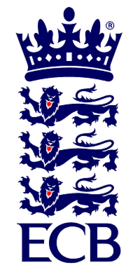 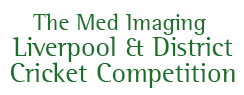 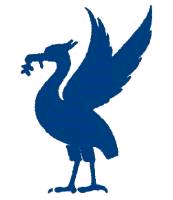 The ECB Premier League in Lancashirewww.lpoolcomp.co.uk1.Apologies: Eric Hadfield (President); John Williams (Chair);  Chris Weston (Hon Sec); John Rotheram (Cricket Chair) Rob Durand (1st XI and 2nd XI Fixtures Sec); Alan Bristow (Treasurer).2.Minutes:Signing of Previous MeetingThe President signed the minutes as a true and accurate record of the December 2014 M/C meeting as he had chaired that meeting.Action Point ItemsCW took the meeting through the Action Points. Matters arising As usual these were to be taken en passant3.  Chairman's RemarksAGM 2015There were no reported loose ends to the minutes as published; these had now been on the web site for some time now.Fixtures2015These were as agreed at last week’s additional M/C meeting. The changes had all been made.M/C was very grateful to EH/RD; a great deal of work was involved here.Fixtures 2016This had been discussed by email and was discussed again.A small vocal minority led by Lovegreen and his website – who had his own separate and destructive  agenda in respect of M/C, were still  trying  to cause problems but they needed to be seen in context.We would review fixtures during the season and raise this as an issue at the end of season meeting.We seemed to have this problem every year and it was simply good governance to go back to the clubs and to put a choice to them – do we (i) continue to do fixtures as best we can with H/A on the basis of all club requests within reason or (ii) do we ignore all requests except County Fixtures and do a crude H/A set much as Lovegreen continued to do? It was a simple Yes/No choice. The Hon Sec was sure that the clubs would vote overwhelmingly in favour of the existing club based fixtures approach as it was tuned to what the clubs actually wanted and needed.Malcolm SwiftMS continued to try to cause trouble. M/C had written both to him and to Ainsdale CC again making clear that MS’ situation in respect of the Hearing/Appeal 25/07/2014 was closed.Disciplinary sub Committee MeetingsThe two meeting had taken place on the 5th and the 21st of Jan, the 2015 Disciplinary Regulations had been agreed and there would be a website posting shortly.Wallasey CC CW’s had replied to Wallasey CC over fixtures on Bank Holidays, CW had referred them to the details of the clear vote at AGM 2014 on the L&DCC’s current use of Bank Holidays.4.Club & Ground Chair’s ReportC&G meetings 2015 SP CC IMcK and CW had fixed a time and date for this first new C&G subcommittee meeting.IMcK had consulted widely and then suggested a broad range of clubs to invite. He had also drafted an agenda for the meeting, details would be released shortly.5.Hon Treasurer’s ReportFinancial matters were fairly quiet.The accounts were fully sorted. The auditor would do the accounts in a different way and would not use pivot tables but it was simply a different way of working.The central issue here went back many years and involved the dates for our financial year which ended on the 30th Sept; this then missed the Club’s Statements of Accounts for that year and also got the Annual Dinner into the wrong financial year. Moving the End of Year to accommodate this would need the AGM to be much later so as to get fully audited accounts to the meeting. It was unacceptable both to delay the AGM in terms of preparation for the new season and not to have audited accounts. The present system posed challenges but it worked.For the record it was again unanimously agreed by M/C to change nothing in terms of the way our finances operatedFigures of Account as at am 26/01/2015Were givenIncome/Expenditure to Dec 2014BillsTwo bills were still outstanding; two clubs had not paid the £40 cost of their winter league entry 2014. Repeated attempts to contact them had proved fruitless. As per the L&DCC regulations, the bills would be doubled now that we were in the New Year and the AGM was over. M/C unanimously agreed with this action.Pink BallsTiflex Oxbridge Magna pink balls had been ordered and received by the Hon Treas following the AGM announcement and the website posting. 3 clubs had ordered more than the base line 2 per club. The balls would be sold at £10 each to the clubs as promised. There was the possibility of Tiflex sponsorship in 2015. Winter LeagueThe overall loss had been less than £200. It was hoped that a Sport England subsidy in 2015 would offset this.Payment for Door Staff AGM 2015This had now been made. Scorers Course subsidy 2015This had been agreed in principle at a previous M/C meeting. After careful discussion a cap on the total possible spending without further M/C permissions was agreed as to be set at £200. Each individual would receive an L&DCC subsidy of £20 out of the total cost of £40 per head.6.    Registration Sec's ReportThe Hon Sec had spoken to Neil Girvin who had been asked to be vigilant over clubs registering overseas players as 2nd XI players and to send M/C any details. 7.Fixt Sec's ReportSit Rep See 3.2League 1st/2nd XIs 2015See 3.2Cups : Additional Draws post AGMThis had been covered earlier before the start of the meeting. The President would post these.DigmanChester EmbeeU16sThe usual advertisement for 2015 had been posted on the website with a closing date of 22nd FebruaryU21sThe usual advertisement for 2015 had been posted on the website with a closing date of 22nd FebruaryECB T20 - a week earlier in 2015The usual advertisement to the Div 1 and 2 teams for 2015 had been posted on the website with a closing date of 22nd February; RD informed that he had received 3 applications already.LCB KOThe  LCB discussion at Rec Committee was noted.Rep games 2014   U12/14/18/21/All AgeThe L&DCC U21s game v MCC on Mon 3rd August was now confirmed as being at Wallasey CC.There were two additional rep games. Our Colts team had been asked to play the LCB U15/16s side again “early in the season” in a warm up game perhaps at the end of May or in the beginning of June. The game would probably be midweek at Wigan. This would be a 50 over game, LCB would sort the umpires. The North West MCC over 40s wanted a fixture v an L&DCC “over 35s” rep side. This had been set for 26th August 2015. All arrangements were in hand; this would be at zero cost to the L&DCC as MCC paid all expenses.We had another impressive number of representative games for 2015 and all would be listed in the Handbook.Development sidesAinsdale had recently expressed a wish to put in a side. As this was received late the President had asked all the other clubs involved, there were no objections and Ainsdale had been incorporated in too. There were now 6 teams in all and there were no possible “blanks” to be filled with ad hoc games v Sun 3rd XIs from Div 1NE.8.Cricket Chair’s ReportWinter League Final ReportThis had been very well received in 2014. There was possible support from Sport England for 2015 who had promised to write a bid for us. Cr Co Oct 2014These minutes were needed urgently for the first meeting of the new Cr Co17 02 2015. 9.       Publicity & Sponsorship Chair’s ReportTiflex Ball SponsorshipThe Hon Treas had been in contact. It had been explained that we had a main sponsor. Tiflex was happy to sponsor a given competition e.g. the Winter Leagues, Tiflex would not provide money up front but would supply balls. This sponsorship may develop in the future. Med ImagingJW would be writing to our sponsor in the usual way in the near future in respect of our main sponsorship for 2015.Med Imaging was also sponsoring Lancashire Academy games in 2015.10.      Website matters   lpoolcomp:Gud DesignThe Hon Sec reported that he had spoken to Gud Design about possible 2015 developments. The Chair would raise this again when he spoke to them.  play-cricketThe Hon 1st and 2nd XI Fixtures Sec reported on the update, the tables on p-c now allowed cancelled games to be shown properly, he had corrected the tables in the light of this. M/C was grateful to him; a lot of work was involved here.New format of fixtures on p-cM/C was very clear about the new system, it was not nearly as good as the old one at a technical level behind the scenes, it was much more work.  We were being forced to use p-c’s fixture generation widget, we then had to change all the entries to make them accurate.The system was not alphabetic; it was very slow and labour intensive. It made checking hard. 800 entries (!) were needed for our 3 divisions of 1s and 2s. M/C repeated it’s thanks to the President; a great deal of work was involved here.11.Hon Secretary’s ReportMinutes AGM 2015These had been covered under item 3.1. Handbook 2015M/C had posted on this with a closing date for clubs of 21st Feb 2015; we intended to harvest the data the week after and to collate to spreadsheets as before.M/C made clear that the R&R Handbook was almost ready to go. We intended to use hard-copy for proofing this year. Dates of MeetingsThese were now all booked with the relevant clubs. 12.LCB / ECB Issues Prem League Accreditation 2015M/C had circulated this from ECB; dates were the same as those in 2014. ECB seemed keen to tie additional and bonus payments to things being done by prems that were over and above the base line minima and had the Hon Sec had been careful to copy ECB into all our MoU/AGM work in the “return and retain”/ “get the game on” areas.  LCB, circs various –Small Grants/Chance to Shine/Safe Hands/Overseas players courses/2 LCB postsThese had all been posted and circulated. There was now a good level of funding for the Small Grants from ECB/Waitrose. LCB Rec Committee 26/01/2015The Hon Sec ran through the papers from this meeting. Cancelled games across LCB were interesting and, pleasingly, the L&DCC’s %s were very low“Overseas professionals” had to attend two particular LCB courses. This meant the Tier 5s.We needed to check that ours were booked on these courses as a condition of registration.The intended and new “Manchester area amalgamated leagues” meetings were continuing. There was real animosity from a small number of people. One league had withdrawn - but its clubs had not. 13.A.O.B.The item on scorers subsidies is recorded under the Hon Treas’ report4.Date of Next Meetings